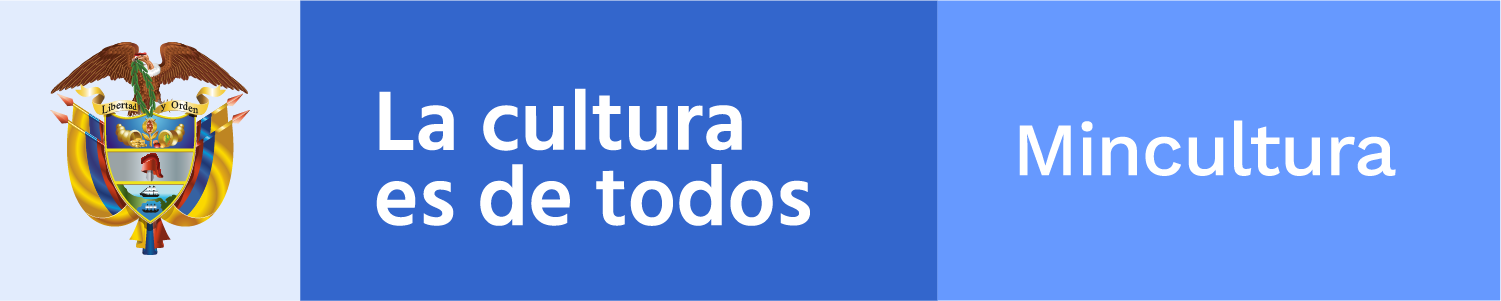 ________________________________________________________Claqueta / toma 916Boletín electrónico semanal para el sector cinematográfico, 20 de marzo de 2020
Ministerio de Cultura de Colombia - Dirección de CinematografíaSi desea comunicarse con el Boletín Claqueta escriba a cine@mincultura.gov.co
Síganos en twitter: @elcinequesomos________________________________________________________En acciónPROYECTOS GANADORES DEL 15° ENCUENTRO INTERNACIONAL DE PRODUCTORESEn la edición 60 del Festival de Cine de Cartagena de Indias, concluida anticipadamente por la situación de emergencia declarada por el Covid-19, se desarrolló gran parte de la agenda de Encuentros Cartagena, una estrategia para el fortalecimiento de proyectos y agentes de la creación, circulación, el patrimonio, la crítica y la investigación del ecosistema audiovisual en Colombia. A pesar de las dificultades que originaron la suspensión del FICCI 60, la Dirección de Cinematografía adelantó las gestiones necesarias para llevar a cabo el 15° Encuentro Internacional de Productores. La noche del viernes 13 de marzo, se realizó el anuncio de los proyectos ganadores de los premios otorgados por los aliados de Encuentros Cartagena 2020. El jurado estuvo integrado por Angélica Perea (Colombia), Gibran Portela (México), María Laura Berch (Argentina), Natalia Agudelo (Colombia) y David Hurst (Francia), quienes decidieron entregar los premios a los siguientes proyectos:PREMIO CENTRE NATIONAL DU CINÉMA ET DE L’IMAGE ANIMÉE (CNC)8.000 Euros para el desarrollo de un proyecto de largometraje.Proyecto: DiógenesProductora: Illari OrccottomaDirector: Leonardo BarbuyPREMIO LABODIGITAL COLOMBIAServicios de postproducción para teaser.Proyecto: MaltaProductor: Kiran FernandesDirectora: Natalia SantaPREMIO CENTRO ÁTICO DE LA PONTIFICIA UNIVERSIDAD JAVERIANAPostproducción del teaser con duración máxima de diez minutos.Proyecto: Bien inmuebleProductora: Alejandra MosqueraDirector: Emanuel GiraldoPREMIO CINEMATECA DE BOGOTÁ - IDARTESProducción del estreno de una película colombiana en la Sala Capital.Proyecto: MaltaProductor: Kiran FernandesDirectora: Natalia SantaPREMIO ASOCIACIÓN COLOMBIANA DE COMPOSITORES DE MÚSICA PARA CINE (MUCINE)Composición musical para teaser con duración máxima de tres minutos.Proyecto: SembradorasProductora: Ana PradoDirector: Christian MejíaPREMIO CLAP STUDIOSPostproducción de sonido del teaser.Proyecto: DiógenesProductora: Illari OrccottomaDirector: Leonardo BarbuyPREMIO SONATA FILMSPostproducción de sonido del teaser con duración máxima de tres minutos.Proyecto: SembradorasProductora: Ana PradoDirector: Christian MejíaPREMIO 2.35 DIGITALPostproducción de imagen del teaser con duración máxima de dos minutos.Proyecto: SembradorasProductora: Ana PradoDirector: Christian MejíaPREMIO CONGO FILMS SCHOOLBeca para taller diurno de guion y dirección.Proyecto: RadicalProductora: Diana Pérez MejíaDirector: Iván LunaPREMIO MADLOVEAsesoría de producción y estrategias de impacto para la distribución.Proyecto: DesechableProductor: Juan Pablo GómezDirector: Carlos GómezPREMIO BOGOTÁ AUDIOVISUAL MARKET - BAMEntrada automática a la Ruta de Fortalecimiento Empresarial.Proyecto: Bien inmuebleProductora: Alejandra MosqueraDirector: Emanuel GiraldoPREMIO BOGOTÁ AUDIOVISUAL MARKET - BAMEntrada automática a la Ruta de Fortalecimiento Empresarial.Proyecto: DesechableProductor: Juan Pablo GómezDirector: Carlos GómezPREMIO FILMARKET HUBUn año de suscripción gratuita al mercado online de Filmarket Hub para los 8 proyectos participantes.Consulte aquí el catálogo con los proyectos participantes de Encuentros Cartagena2020.ELECCIONES CNACCLas elecciones del Consejo Nacional para las Artes y la Cultura en Cinematografía período 2020 – 2022 se realizarán el miércoles 25 de marzo, de manera virtual, por correo electrónico. Se postularon 12 candidatas y candidatos, que aspiran a representar los diferentes sectores que tienen asiento en el CNACC:Candidatas a Representante Productores de Largometraje: Alina Hleap Borrero y Natalia Barrera Silva.Candidato a Representante Distribuidores: Carlos Armando Aguilar Espitia.Candidatos a Representante Exhibidores: Gustavo Adolfo de Jesús Palacio Correa y Salomón Simhon Perea.Candidatos(as) a Representante Directores: Diana Marcela Diaz Soto, Bernardo Francisco Cañizares Esguerra y Andrés David Cuevas Navarrete. Candidatos a Representante Sector Artístico/Creativo: Armando Russi Espitia, Santiago Lozano Mancera y Juan Santiago Ángel Samper.Candidata a Representante Sector Técnico: Carina Dávila Cabrera.Conozca aquí los perfiles y justificaciones que presentan para sus candidaturas.RETINA LATINA LANZA LA APLICACIÓN MÓVIL EN TIENDAS E INVITA A QUEDARSE EN CASA DISFRUTANDO DE SU PROGRAMACIONEn marzo la plataforma pública y gratuita para ver cine latinoamericano www.retinalatina.org llega a su cuarto aniversario, lanza la aplicación en tiendas para dispositivos iOS y Android e invita a quedarse en casa y a compartir la programación de cine latinoamericano que tiene a disposición desde el 13 de marzo: la uruguaya El baño del Papa de César Charlone, la ecuatoriana Piquero de Gino Baldeón y la peruana  Perro Guardián de Bacha Caravedo, Chinón Higashionna (disponible desde el 26 de marzo). Paralelamente, Colombia vuelve con una nueva Temporada Cine Crea Colombia que pone a disposición del público dos clásicos restaurados: Cóndores no entierran todos los días de Francisco Norden y  Rodrigo D. No Futuro de Victor Gaviria. Desde el 17 de marzo están publicadas Noche Herida de Nicolás Rincón Gille; Amazona de Nicolas van Hemelryck, Clare Weiskopf; El Edén de Andrés Ramírez Pulido (disponible hasta el 31 de marzo). Adicionalmente la plataforma publicó el 20 de marzo un estreno de Doctv Latinoamericana, 78 revoluciones de Marcel Keoroglián, Germán Tejeira y otro estreno de la EICTV, El cementerio se alumbra de Luis Alejandro Yero. Vea más en www.retinalatina.org_______________________________________________________Dirección de CinematografíaCra. 8 No 8-43, Bogotá DC, Colombia(571) 3424100,cine@mincultura.gov.cowww.mincultura.gov.co